ΘΕΜΑ:  «Πρόσκληση εκδήλωσης ενδιαφέροντος για την πραγματοποίηση τριήμερης εκδρομής»         Σχετικό: Υ.Α.ΥΠΠΕΘ. 33120/ΓΔ4/ ΦΕΚ 681/6-3-2017,τβ  Παρακαλούμε όσα ταξιδιωτικά γραφεία επιθυμούν να εκδηλώσουν ενδιαφέρον και να υποβάλλουν τις προσφορές τους σχετικά με την 3ημερη εκδρομή-μετακίνηση, εκπαιδευτική επίσκεψη στα πλαίσια του αναλυτικού προγράμματος, του Σχολείου μας. Η προσφορά θα κατατεθεί κλειστή σε έντυπη μορφή (όχι email ή fax) στο Σχολείο έως  Πέμπτη 7-2-2019. Με κάθε προσφορά κατατίθεται από το ταξιδιωτικό γραφείο απαραιτήτως και Υπεύθυνη Δήλωση ότι διαθέτει βεβαίωση συνδρομής των νόμιμων προϋποθέσεων λειτουργίας τουριστικού γραφείου, η οποία βρίσκεται σε ισχύ.α)  Η επιτροπή πέραν της τιμής, θα συνεκτιμήσει την ποιότητα των προσφερομένων παροχών την παρεχόμενη ασφάλεια και εγγυήσεις για όσα επικαλείται, και θα  επιλέξει την πλέον συμφέρουσα προσφορά.β) Οι προσφορές που δεν θα έχουν τα απαραίτητα δικαιολογητικά θα αποκλειστούνΤρόπος πληρωμής: α) 20% με την υπογραφή του ιδιωτικού συμφωνητικού β) 50% μετά την έγκριση της μετακίνησης από την ΔΔΕ Β΄ Αθήνας  και το υπόλοιπο μετά το πέρας της εκδρομής όπως αναφέρεται παραπάνω. Παρακαλούμε όσα ταξιδιωτικά γραφεία καταθέσουν τις προσφορές τους να μείνουν σε αυτά τα οποία ζητάμε έτσι, ώστε οι προσφορές τους να είναι συγκρίσιμες     Ο  Διευθυντής              Κότσιφας Ανδρέας	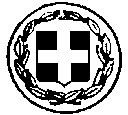 ΕΛΛΗΝΙΚΗ ΔΗΜΟΚΡΑΤΙΑΥΠΟΥΡΓΕΙΟ ΠΑΙΔΕΙΑΣ ΕΡΕΥΝΑΣ ΚΑΙ ΘΡΗΣΚΕΥΜΑΤΩΝ    ΠΕΡ. Δ/ΝΣΗ Π/ΜΙΑΣ & Δ/ΜΙΑΣ                                        ΕΚΠ/ΣΗΣ ΑΤΤΙΚΗΣΔ/ΝΣΗ Δ/ΜΙΑΣ ΕΚΠ/ΣΗΣ Β΄ΑΘΗΝΑΣ       1ο ΓΕΝΙΚΟ ΛΥΚΕΙΟ ΠΕΥΚΗΣΕΛΛΗΝΙΚΗ ΔΗΜΟΚΡΑΤΙΑΥΠΟΥΡΓΕΙΟ ΠΑΙΔΕΙΑΣ ΕΡΕΥΝΑΣ ΚΑΙ ΘΡΗΣΚΕΥΜΑΤΩΝ    ΠΕΡ. Δ/ΝΣΗ Π/ΜΙΑΣ & Δ/ΜΙΑΣ                                        ΕΚΠ/ΣΗΣ ΑΤΤΙΚΗΣΔ/ΝΣΗ Δ/ΜΙΑΣ ΕΚΠ/ΣΗΣ Β΄ΑΘΗΝΑΣ       1ο ΓΕΝΙΚΟ ΛΥΚΕΙΟ ΠΕΥΚΗΣ           Πεύκη  29-1-2019              Α.Π.:   36     ΠΡΟΣ:  ΔΔΕ Β΄ΑΘΗΝΑΣ                   Ταξιδιωτικά Γραφεία  Ταχ. Δ/νση:  Τηλέφωνο : Fax:                                             E-mail: Διευθυντής:Λ.Ειρήνης  34,15121210-8020251210-80645861lykpefk@sch.grΑ. Κότσιφας1ΣΧΟΛΕΙΟ1ο  ΓΕΛ ΠΕΥΚΗΣ2ΠΡΟΟΡΙΣΜΟΙ  -  ΜΗΝΑΣ ΠΡΑΓΜΑΤΟΠΟΙΗΣΗΣΚαλαμάτα από  4/4 – 6/4/193ΠΡΟΒΛΕΠΟΜΕΝΟΣ ΑΡΙΘΜ. ΣΥΜΜΕΤΕΧΟΝΤΩΝΜΑΘΗΤΕΣ  περίπου 75 (με προσέγγιση 5% πάνω ή κάτω του 75)       Συνοδοί Καθηγητές:    4-5  4ΜΕΤΑΦΟΡΙΚΟ ΜΕΣΟ – ΠΡΟΣΘΕΤΕΣ ΠΡΟΔΙΑΓΡΑΦΕΣ Πούλμαν με τις προδιαγραφές που ορίζονται από το ΥΠΠΕΘ, με πρόσφατο έλεγχο  ΚΤΕΟ και έμπειρο οδηγό για την μετάβαση και επιστροφή από την  Καλαμάτα και για τις μετακινήσεις στην περιοχή της Καλαμάτας, σύμφωνα με το πρόγραμμα της εκδρομής.5ΚΑΤΗΓΟΡΙΑ ΚΑΤΑΛΥΜΑΤΟΣΞενοδοχείο  4*  στην Καλαμάτα ΔΙΑΜΟΝΗ κυρίως σε ΤΡΙΚΛΙΝΑ ΓΙΑ ΜΑΘΗΤΕΣ, σε .ΜΟΝΟΚΛΙΝΑ για  συνοδούς ΚαθηγητέςΠρωινό και δείπνο σε μπουφέ εντός του ξενοδοχείου κάθε ημέρα6ΛΟΙΠΕΣ ΥΠΗΡΕΣΙΕΣ (ΠΡΟΓΡΑΜΜΑ, ΠΑΡΑΚΟΛΟΥΘΗΣΗ ΕΚΔΗΛΩΣΕΩΝ, ΕΠΙΣΚΕΨΗ ΧΩΡΩΝ, ΓΕΥΜΑΤΑ κ.τ.λ.))Ξεναγήσεις - περιηγήσεις σύμφωνα με το τελικό πρόγραμμα της εκδρομής.7ΥΠΟΧΡΕΩΤΙΚΗ ΑΣΦΑΛΙΣΗ ΕΥΘΥΝΗΣ ΔΙΟΡΓΑΝΩΤΗΝΑΙ8ΠΡΟΣΘΕΤΗ ΠΡΟΑΙΡΕΤΙΚΗ ΑΣΦΑΛΙΣΗ ΚΑΛΥΨΗΣ ΕΞΟΔΩΝ ΣΕ ΠΕΡΙΠΤΩΣΗ ΑΤΥΧΗΜΑΤΟΣ Η΄ ΑΣΘΕΝΕΙΑΣΝΑΙ9ΣΥΝΟΔΟΣ ΙΑΤΡΟΣ  ΣΕ ΟΛΗ ΤΗ ΔΙΑΡΚΕΙΑ Της Εκδρομής- Εκπαιδευτικής ΕπίσκεψηςΝΑΙ10ΚΟΣΤΟΣ  ΑΝΑ  ΜΑΘΗΤΗ ΜΑΖΙ ΜΕ  ΦΠΑΝΑΙ    11ΣΥΝΟΛΙΚΟ ΚΟΣΤΟΣ  ΕΚΔΡΟΜΗΣ με ΦΠΑΝΑΙ12ΠΡΟΣΘΕΤΑΤο πρακτορείο που θα επιλεγεί θα πρέπει μετά τη διαδικασία επιλογής να προσκομίσει στο σχολείο βεβαίωση ότι έχει προβεί σε κράτηση των απαιτούμενων δωματίων για τη διαμονή μαθητών.13ΚΑΤΑΘΕΣΗ ΠΡΟΣΦΟΡΑΣ ΣΤΟ ΣΧΟΛΕΙΟ ΣΕ ΕΝΤΥΠΗ ΜΟΡΦΗΠέμπτη  7-2-2019  έως την 12.30 μμ14ΗΜΕΡΟΜΗΝΙΑ ΑΝΟΙΓΜΑΤΟΣ ΠΡΟΣΦΟΡΑΣΠέμπτη  7-2-2019   &  ΩΡΑ 14:15 μμ